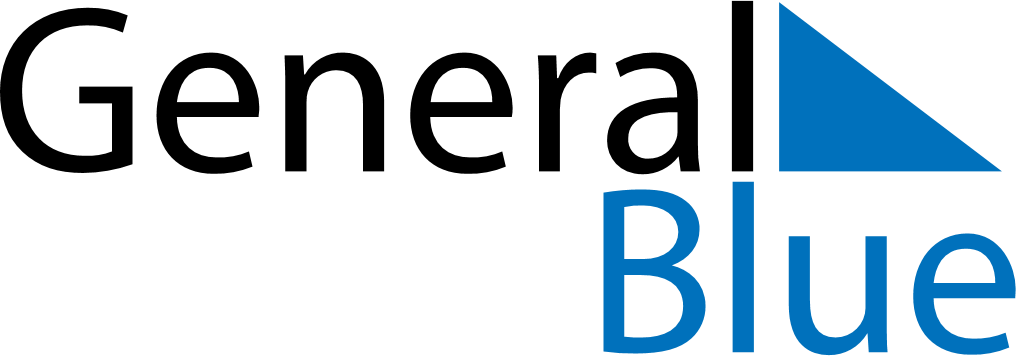 October 2023October 2023October 2023Saint BarthelemySaint BarthelemyMondayTuesdayWednesdayThursdayFridaySaturdaySunday123456789101112131415Abolition of Slavery16171819202122232425262728293031